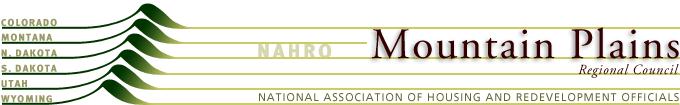 EXECUTIVE BOARD MEETING MINUTESMonday April 23, 2018 - 5 pm – 6:30 pmSalon VI, Arlington Ballroom, 1st LevelCrystal City MarriottI. Call to Order, Roll Call, and Introduction of Guests Attend: Dianne Hovastad, Clarisa Hogart, Revonda Stordahl, Thomas Jefferson, Lynn Fundingsland, Brenda Strom, Ann Horton, Dave Martens, MPNAHRO Staff, Peter Lifari, Betsey Martens, Ted Ortiviz, Penny Hannegan, Joan Smith, Julie Brewen, Robert Vernon, Janice Kimball, Karl Fulmer, Emily Sander, Leslie Bean, Craig Maraschky, Phillip Bernal, Jake Joseph, Ismael Guerrero, Daniel Nackerman, Duane Hopkins  	QUORUM ACHIEVED.Guests:  NoneII. Approval of Minutes from February 8, 2018, Las Vegas, Nevada Ismael Guerrero motioned and Ted Orvitz seconded a motion to approve the minutes, all approved.III. President’s Report- DuaneLegislative Agenda – There are still two vacancies for Leadership positions in MPNAHRO.  Duane asked members to stress the importance of PAB’s and thanking their legislators for their support of the Omnibus Bill.Vail Conference and Leadership Summit – 353 people are registered for the conference, down a little from last year.  There are 239 signed up for Management, 114 for Maintenance and 22 for the Leadership Summit.  Thirty-three of the Management registrants are from outside Colorado. To date, $56,000 has been secured in sponsor revenue for the conference. Penny and Peter have worked hard to organize the Leadership Summit. Member Services Committee Vacancy – Dave Martens is filling in for now.As Presented - NAIV. Treasurer’s Report Dave presented the treasurer’s report that was submitted by Scott Farns.Patti Webster motioned for approval of the financial report, seconded by Brenda Strom, all approved.V. Committee/Task Force Reports State Reports Utah- Robert Vernon reported that their State Conference was held in St. George.North Dakota- Lynn Fundingsland reported that he is retiring as soon as several programs are successfully underway and/or completed.Colorado- Ted Orvitz reported that the Colorado State Conference is being held on May 16 through May 18 in conjunction with the Regional Conference in Vail, CO.  Notable speakers are set to be Adrienne Todman and Carl Ritchie from National NAHRO and Brad Montgomery will be the Keynote speaker.Montana- Clarisa Hogart reported that as soon as the Montana Housing Partnership Conference is concluded, work will begin on the Regional Conference for 2019.South Dakota- Brenda Strom reported that they tried to have a state conference in March, but it had to be canceled due to bad weather, so they will try again during the summer.Wyoming- No report.Committee ReportsCR&D-Peter reported that they are working on getting information on RAD out to participants.  They are also working on getting the Tax Credit Tool Kit up-to-date. They are starting to sort out information on the new Work Requirements that are coming out. Legislative Network- Duane reported that they will hold a debriefing after the visits to the Hill are held tomorrow. They are also working on getting the Legislative Schedule up on the NAHRO Website.Member Services	- Dave reported that there is a lot going on.  They will now be able to see the budget in full.  Membership is down 30 agencies. There are 193 Awards of Merit with 63 of those being Awards of Excellence. NAHRO is working on redesigning their website and it will take about a year.  After much research and debate, the Summer Conference will continueBECT- Joan reported that they are very close to finishing getting Accreditations for Certifications, which is very imported for CEU’s.Commissioners- 	Phil reported that they are working on a New Commissioners Handbook that should be finished by October.Budget & Administration (B&A) – Duane reported that they are now being well-informed of the inner workings at National NAHRO and a draft audit will be finalized soon.IRGE- Julie reported that the IRGE International Forum will be held in conjunction with the National Conference being held in San Antonio in 2019.Professional Development- Penny reported that it was made clear that the Curriculum Manager will not be hired by NAHRO.  PD is the biggest revenue generator for National NAHRO, so the courses must stay relevant. It was clarified that the updates for courses are the responsibility of NAHRO staff. Housing – Dan reported that the committee is hoping for structure information to be issued regarding the Work Requirement.  They also spoke extensively about Rent Reform.  Also, the Moving to Work (MTW) expansion should be happening soon.Strategic Planning Task Force- PD is working to get information ready for iNAHRO.  There is a drive for National Housing Policies for small agency development.Housing America – No reportVI. Old BusinessNoneVII. New Business NoneVIII. Next Meeting- Regional Meeting in Vail, CO, date, time and room TBA.IX. Adjournment –The meeting adjourned at 6:52 p.m.